Výroční zpráva spolku Holektiv za rok 2018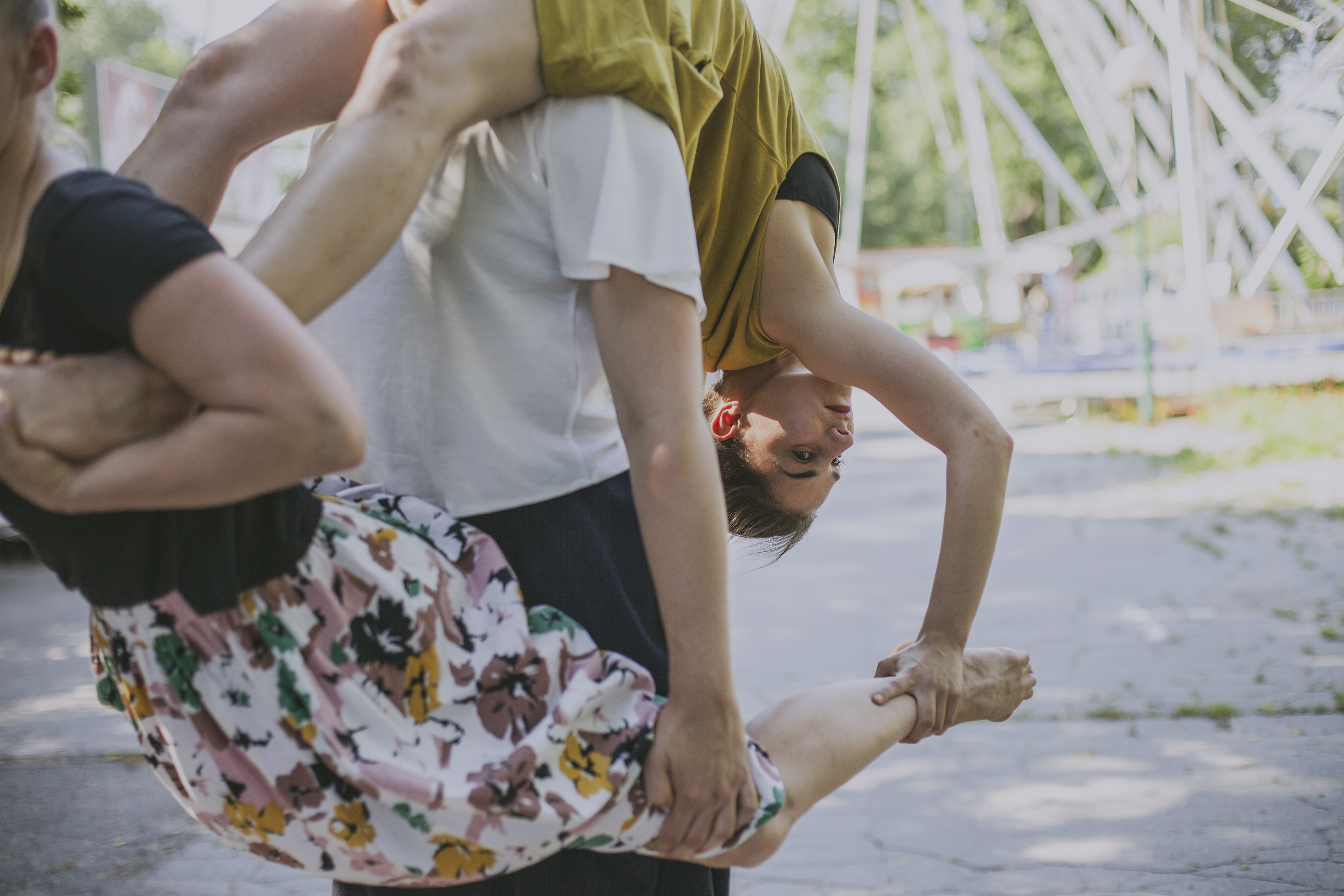 Idea, poslání spolku HolektivHlavní ideou spolku Holektiv je tvorba autorského divadla na pomezí tance, klaunérie, cirkusu a pantomimy, které tak svou existencí přispívá ke kulturnímu rozvoji v České republice, i zahraničí. Další náplň Holektivu tvoří edukativní činnost - vedení workshopů, diskuze k uváděným představením, a tedy snaha o kulturní vzdělávání veřejnosti.Činnost v roce 2018Mezinárodní výjezdyV roce 2018 se první představení Kaffeeklatsch úspěšně odehrálo 1x v zahraničí- festival Black Box – Plovdiv, Bulharsko Premiéra LOVPremiéra představení ve spolupráci se souborem Bratři v tricku proběhla 11. a 12.4.2018 v divadle La Fabrika. Režie se ujala Veronika Poldauf Riedlbauchová, která byla za tento počin nominována na Cenu DN.Režie: Veronika Poldauf RiedlbauchováKoncept, interpretace: Eva Stará, Andrea Vykysalá, Karolína Křížková, Adam Jarchovský, Václav JelínekHudba: Julie LupačováLight design: Ondřej KynclVýprava: Marianna StránskáProducent: Michaela Holbíková- Art PrometheusreprízováníV roce 2018 se představení Kaffeklatsch uvedlo celkem 19krát- z toho 11krát v divadle La Fabrika, 8krát v rámci různých českých a zahraničních festivalů. Mezi další aktivity spolku za rok 2018 jsou řazeny jednorázové projety, moderování kulturních akcí a jiné.Holektiv v roce 2018Stálí členové: Karolína Křížková, Eva Stará, Andrea VykysaláSvětelní designéři: Niels Doucet, Jiří MaleňákHudebníci: Julie LupačováScénografka: Anežka KalivodováKostýmní návrhářka: Barbora ProcházkováFoto, video (PR materiál): Dita HavránkováProdukce: Andrea Vykysalá- BenkováPřehled odehraných představení v roce 2018Leden: 	29.1. – Kaffeeklatsch, La Fabrika, PrahaÚnor:		27.2. – Kaffeeklatsch, La Fabrika, PrahaBřezen:	15.3. – Kaffeeklatsch, La Fabrika, Praha		16.3. – Kaffeeklatsch, La Fabrika, Praha		23.3. – Kaffeeklatsch, Leitnerka, BrnoDuben: 	11.4. a 12.4. – LOV, La Fabrika, Praha		21.4. – Kaffeeklatsch, Tanec Valmez, Zašová                  24.4. – LOV, La Fabrika, Praha		25.4. - Kaffeeklatsch, La Fabrika, Praha                  26.4.-  Kaffeeklatsch, La Fabrika, Praha                  28.4.-  Kaffeeklatsch, DěčínKvěten: 	2.5. – Study, Moving station, Plzeň                  12.5. – LOV, La Fabrika, Praha		18.5. – Study, Zazerkalie teatr, Petrohrad, Rusko		28.5. – Kaffeeklatsch, La Fabrika, Praha                  30.5. – LOV, La Fabrika, PrahaČerven:	1.6. – Kaffeeklatsch, Habrovka, Praha                  2.6. – LOV, CirkUff, Trutnov	                  3.6. – Kaffeeklatsch, Cirkuff, Trutnov		6.6. - Kaffeeklatsch, Black Box, Plovdiv		12.6. - Kaffeeklatsch, La Fabrika, Praha		13.6. – Kaffeeklatsch, La Fabrika, Praha                  27.6. – Kaffeeklatsch, Open air, Hradec KrálovéSrpen: 	20.8. – LOV, Letní Letná, Praha                  21.8. – LOV, Letní Letná, PrahaZáří:	         25.9. – Kaffeeklatsch, La Fabrika, Praha		16.9. – Kaffeeklatsch, Švestkův dvůr, Malovice		30.9. – Study, DIOD, JihlavaŘíjen:	11.10. – LOV, KULT, Ústí nad Labem                  16.10. – LOV, La Fabrika, Praha                  17.10. – Kaffeeklatsch, Malá Inventura, Opava		25.10. - Kaffeeklatsch, La Fabrika, PrahaListopad:	16.11. - Kaffeeklatsch, Vítr z hor, Varnsdorf			18.11. - Kaffeeklatsch, La Fabrika, Praha                  28.11. – LOV, La Fabrika, PrahaProsinec:   15.12. – LOV, Švestkový dvůr, Malovice                  17.12. – LOV, La Fabrika, Praha